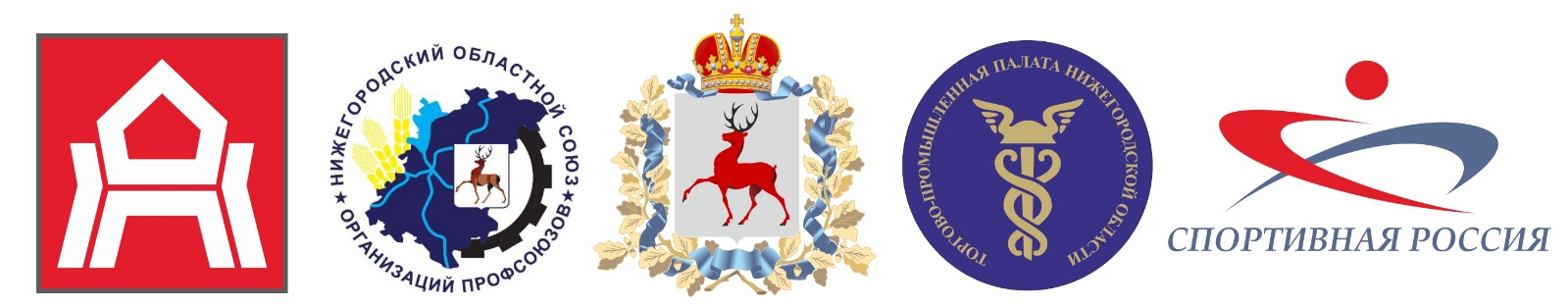 ПРОГРАММАсоревнований по шахматам Х Спартакиады ФСК "Профсоюзов", посвященной 400-летию памяти гражданина К.Мининапод девизом "Будь спортивным – Будь успешным!" в 2016 году.Предварительные заявки и заявочные взносы принимаются до 09 ноября 2016года по e-mail: sportrussia.nnov@mail.ru.Главный судья соревнований – Феденко Максим Анатольевич 8-909-29-07-471Приложение: Положение о соревнованиях в 1 экз. на 1л.Контактное лицо: Кулаков Евгений Андреевич – главный судья Спартакиады –– 8-904-792-48-84.ОРГКОМИТЕТДата проведения:12 ноября 2016 г.Место проведения:г.Н.Новгород, Автозаводский район,ДЮСШ №15ул.Школьная, д.2809.00 – 10.00Приезд команд, регистрация участников соревнований10.30Открытие турнира и начало первого тура13.30-14.00Подведение итогов.  Награждение победителей, призеров